Centro Internazionale Gruppi di Preghiera di San Pio da PietrelcinaViale Cappuccini, 172 – 71013 San Giovanni Rotondo FG – Italy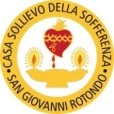 Tel: +39 0882 410486 Whatsapp +39 344 1115695 Fax: +39 0882 452579 E-mail: centrogruppidipreghiera@operapadrepio.itwww.operapadrepio.it/gruppidipreghiera - www.facebook.com/gruppidipreghieraNOTIZIE DELL’ATTIVITÁDEL GRUPPO DI PREGHIERA DI PADRE PIOData ____________________                                        Firma _________________________________Note dell’Assistente Spirituale CITTÀ PROVNOME DEL GRUPPONOME DEL GRUPPONOME DEL GRUPPOCHIESA CHIESA Assistente Spirituale Assistente Spirituale Assistente Spirituale Tele-mail Animatore Animatore Animatore Tele-mail Giorno e ora degli incontriNumero dei partecipanti